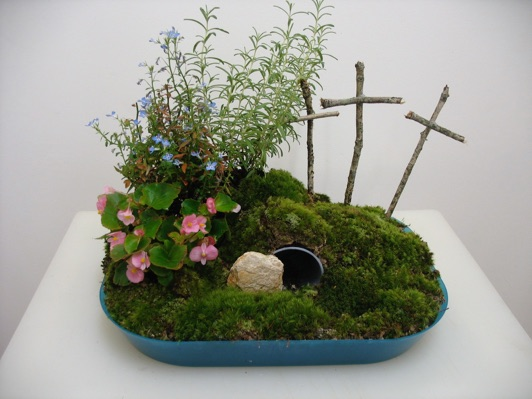 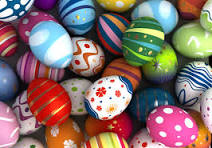 St. Mary’s Primary and Pre-school Newsletter (12)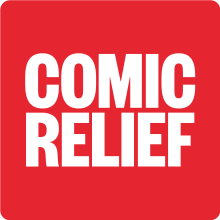 St. Mary’s Primary and Pre-school Newsletter (12)SCHOOL MISSION STATEMENTWe come together as Saint Mary’s family, to learn, share our faith and do our best, to follow in the footsteps of Jesus.FRIENDS OF ST. MARY’S Thankyou to our PTFA, Friend’ of St. Mary’s who have organised and paid for our school fascia’s to be cleaned. It is looking much better already. They also provided some toys and play equipment for pre-school. We are very grateful for all they do to support our school. Thankyou also to all our parents for supporting the PTFA. It does go back into school. LENTEN LUNCH AND ACTIVITIESIn preparation for Easter, we would like to invite one family member to join their children for lunch on Wednesday 27th March. Letters have been sent home soon. Please do send back if you haven’t done so already. We will send out a list reminding you of your booking soon! Also, don’t forget our Easter Garden and Decorated Egg competitions. They will be a prize for every entry brought in and then an overall class prize for the most creative garden and egg – but it must be the children’s work (with a little help if needed) SCHOOL MISSION STATEMENTWe come together as Saint Mary’s family, to learn, share our faith and do our best, to follow in the footsteps of Jesus.FRIENDS OF ST. MARY’S Thankyou to our PTFA, Friend’ of St. Mary’s who have organised and paid for our school fascia’s to be cleaned. It is looking much better already. They also provided some toys and play equipment for pre-school. We are very grateful for all they do to support our school. Thankyou also to all our parents for supporting the PTFA. It does go back into school. LENTEN LUNCH AND ACTIVITIESIn preparation for Easter, we would like to invite one family member to join their children for lunch on Wednesday 27th March. Letters have been sent home soon. Please do send back if you haven’t done so already. We will send out a list reminding you of your booking soon! Also, don’t forget our Easter Garden and Decorated Egg competitions. They will be a prize for every entry brought in and then an overall class prize for the most creative garden and egg – but it must be the children’s work (with a little help if needed) Whats Happening?Whats Happening?